ОТЧЕТ О  РЕАЛИЗАЦИИИ  КРАЕВОЙ  ИННОВАЦИОННОЙ  ПЛОЩАДКИ(год присвоения – 2020)ПО ТЕМЕ: «ДОПОЛНИТЕЛЬНОЕ ОБРАЗОВАНИЕ – РЕСУРСНЫЙ ЦЕНТР НАСТАВНИЧЕСТВА»Ст-ца Северская, 2022г.1.Паспортная информацияII. Отчет1.Тема проекта. Цель, задачи, инновация.Тема проекта: «Дополнительное образование – ресурсный центр наставничества».Цель проекта - создание, становление и развитие ресурсного центра по транслированию опыта наставничества в воспитательной работе, разработка технологических основ инновационной деятельности по наставничеству, обеспечение его действенности и эффективности, формирование положительного результата.Задачи:- разработка организационно-методической основы и нормативно-правовой базы проекта;- исследование инновационных форм работы с детьми в рамках реализации проекта- внедрение в учебный процесс учреждения дополнительного образования лучших практик профориентации подрастающего поколения;- развитие интеллектуальных способностей обучающихся посредствам участия в конкурах, выставках различного уровня;- разработка методического процесса реализации проекта;- разработка и включение в образовательно-воспитательную среду инновационного содержания;-повышение профессионального мастерства педагогов по направлениям деятельности центра творчества (мастер-классы, семинары, тематические педсоветы и т.п.);- раскрыть сущность и потенциал создания ситуации успеха учащихся.- организация практико-ориентированной помощи образовательным учреждениям муниципалитета в выстраивании системы ученического самоуправления и приобретение профессиональных компетенций специалистами, работающими в детских коллективах (классные руководители, педагоги-организаторы, педагоги дополнительного образования).- развитие сетевого взаимодействия.Инновационность проекта заключается в том, что созданный ресурсный центр позволит оптимально использовать время и ресурсы для аккумулирования и транслирования опыта наставничества в образовательной и воспитательной деятельности, создаст условия для личностного роста, самореализации и профессиональной успешности.2. Измерение и оценка качества инновации.Механизмы оценки эффективности проекта и результатов его реализации предусматривали проведение внутренней и внешней экспертизы проектных разработок; мониторинг процесса и выявление динамики результатов инновационной деятельности с применением методов наблюдения, анкетирования, тестирования, экспертных оценок, анализа и др. Для проведения мониторинга определены критерии и показатели, адекватно отражающие качественные изменения системы. 3. Результативность (определенная устойчивость положительных результатов) за отчетный период.На основе анализа существующих дополнительных общеобразовательных программ Центра была проведена корректировка существующих и разработка новых дополнительных общеобразовательных  программ, проектов в аспекте проблематики проекта. Проведен анализ кадрового обеспечения образовательного процесса (рис 1.), который показал, что более  60% педагогов  имеют высшее образование, сравнительный  анализ стажа педагогических работников (рис.2) определил, что более 65% педагогов имеют большой педагогический опыт, это позволяет им выступать  в роли   наставников для  профессионального сопровождения молодых специалистов и начинающих педагогов, а также оказывать теоретическую и практическую помощь при реализации инновационного проекта «Дополнительное образование – ресурсный центр наставничества».Кадровый потенциал педагогического состава соответствует реализации образовательных программ и поставленных целей.Рис.1. Сравнительный анализ образования педагогов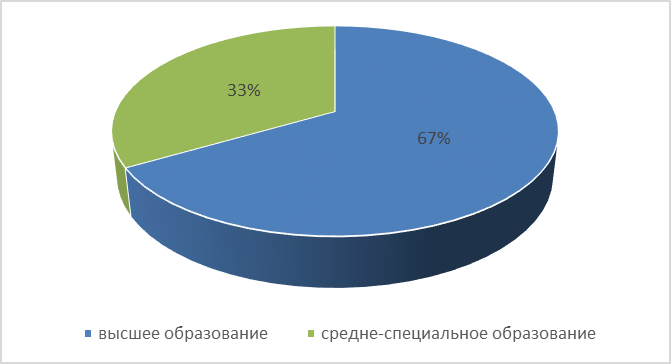 Рис.2. Сравнительный анализ стажа работыВ рамках инновационной деятельности педагоги учреждения регулярно обмениваются опытом, имеют открытый доступ к общему, регулярному обновляемому банку методической продукции, являются активными участниками различных мероприятий (конференций, вебинаров, семинаров). Также педагоги имеют возможность вести открытые диалоги, форумы по обсуждению наиболее интересующих вопросов в воспитательной и образовательной деятельности, повышать уровень профессиональных компетенций цифровой образовательной среды, публиковать методические продукты.Проводился мониторинг результативности участников инновационного проекта в научно- практических конференциях, семинарах, мастер-классах, а также в  проектах, программах и акциях:- на базе центра реализуется 9 проектов и программ (проект «Сетевое сообщество туристов Северского района «PRO туризм»;  Проект онлайн-передачи «Путешествуя, исследуй»; Проект онлайн-передачи «Мы с тобой казаки»; Проект «Развитие кадрового потенциала учреждения»; Проект «Траектория успеха»- развитие системы выявления, поддержки и сопровождение талантливых детей и подростков в условиях дополнительного образования; Программа «Лидер»; Программа клуба для детей с ограниченными возможностями здоровья и инвалидностью  «Шаг навстречу»; Программа клуба для классов казачьей направленности «Казачий круг»; Программа профориентационной смены «Путь к успеху»);- представили свой опыт работы образовательной и воспитательной деятельности на краевых и муниципальных площадках (10 выступлений краевого уровня, 11 выступлений муниципального уровня);- проведено 8 мастер-классов для учащихся образовательных организаций, в том числе для детей с ограниченными возможностями здоровья и их родителей, педагогов дополнительного образования, педагогов-организаторов.Регулярно проводились консультации для педагогических работников образовательных организаций по работе в АИС «Навигатор», разработке дополнительных общеобразовательных общеразвивающих программ, организации электронного обучения с применением дистанционных технологий.Отмечается увеличение численности участников в сравнении с предыдущим годом. Это дает возможность увидеть динамику процесса наставнической деятельности нашего учреждения как ресурсного центра наставничества.Ресурсный центр стал площадкой для прохождения производственной практики для студентов Краснодарского краевого колледжа культуры в количестве 7 человек, преддипломной практики – 5 человек. За каждым студентом был закреплен педагог-наставник. Для студентов колледжа проведено: - 3 семинара по знакомству с нормативной документацией образовательного учреждения; - 2-х недельный практикум по методике ведения занятий.В рамках электронного ресурса разработаны личные блоги педагогов, где размещены методические рекомендации с общим доступом для педагогов образовательных организаций Северского района:Тищенко П.И. -  https://педагогический-ресурс.рф/id3173900 Мартьянова С.В. - https://педагогический-ресурс.рф/кабинет/профиль/ Симакова И.Н. - https://trello.com/b/e5X7fqeL/секреты-слова С целью организации наставничества были заключены Соглашения о сотрудничестве с социальными партнерами различного уровня. Участники сетевого взаимодействия осуществляют потребность в общении, передаче инновационных идей, взаимопомощи в проектной деятельности и обогащении собственного педагогического опыта.	В ходе реализации проекта разработаны следующие инновационные продукты:Статья Е.М.Мацагора «Воспитание духовно-нравственной личности на основе дополнительной общеобразовательной программе «Казачий круг» в научно-методическом журнале «Методист» №10, 2021 год.Разработан цикл онлайн- передач для учащихся: «Путешествуя, исследуй!», «Мы с тобой казаки» и размещен в сети интернет на канале YouTube:- онлайн-передача «Путешествуя, исследуй!»1. http://sev-zrtdu.ru/news/onlajn_peredachi_puteshestvuja_issleduj/2021-08-30-1966 2. http://sev-zrtdu.ru/news/7_vypusk_onlajn_peredachi_puteshestvuja_issleduj/2021-07-18-1946 3. http://sev-zrtdu.ru/news/novyj_vypusk_onlajn_peredachi/2020-12-25-1494 - онлайн-передача «Мы с тобой казаки»1. http://sev-zrtdu.ru/news/onlajn_peredacha_my_s_toboj_kazaki/2021-12-10-2112 2. http://sev-zrtdu.ru/news/onlajn_peredacha_my_s_toboj_kazaki_v_klube_dlja_klassov_kazachej_napravlennosti_kazachij_krug_po_teme_ehkskursija_v_kubanskuju_khatu_atamana/2021-11-01-2053 3. http://sev-zrtdu.ru/news/onlajn_peredacha_my_s_toboj_kazaki/2021-09-30-19954. http://sev-zrtdu.ru/news/programma_my_s_toboj_kazaki/2021-08-31-19685. http://sev-zrtdu.ru/news/12_ijulja_den_svjatykh_apostolov_petra_i_pavla/2021-07-12-1942 6. http://sev-zrtdu.ru/news/novyj_vypusk_peredachi_my_s_toboj_kazaki_kogda_moj_kraj_pylal_v_ogne/2021-06-22-1912 7. http://sev-zrtdu.ru/news/onlaj_vstrecha_v_klube_dlja_klassov_kazachej_napravlennosti_tvoj_adres_na_karte_rodiny/2021-03-31-1778 8. http://sev-zrtdu.ru/news/onlajn_vstrecha_kazachja_slava_voinskaja_slava/2021-02-19-1659 3. Разработан вебинар «Использование платформы MyQuz в обучении»/ Материал размещен на канале YouTube. https://www.youtube.com/watch?v=OSjPceRpyU4 Модель ресурсного центра наставничестваМетодические разработки на темы:- «Приоритеты обновления содержания и технологий дополнительных общеобразовательных программ» https://drive.google.com/drive/folders/13gWXDlcE3ltKP3o_8uhjtXw8GezL0Dxo - «Методические разработки в помощь педагогу организатору» -  https://педагогический-ресурс.рф/id3173900- «Практика дистанционного обучения на примере электронного курса «Секреты слова». https://docs.google.com/document/d/1UGMarFP9Y5a2Nbb9W_LT7vJ6FzomEhwf/edit 	На данном этапе продукты созданы в электронном формате. Планируется их издание с индексом УДК и ББК.Таким образом, за период реализации проекта достигнуты следующие результаты:Открыт ресурсный центр по теме проекта;Внедрены и активно реализуются социокультурные проекты, программы;Распространяется опыт на различных уровнях; Повышается профессиональный наставнический опыт педагогов;Имеются продукты инновационной деятельности.4. Апробация и диссеминация результатов деятельности КИП в образовательных организациях Краснодарского края на основе сетевого взаимодействия.	Основными целями сетевого взаимодействия являются:Создание условий для непрерывного развития профессиональных компетенций у педагогических кадров, содействующих повышению качества дополнительного образованияСоздание условий для распространения и внедрения продуктов инновационной деятельности.Нашими сетевыми партнерами являются:- Общеобразовательные организации станицы Северской, имеющие классыказачьей направленности(МБОУ СОШ №43, «Казачий  44,45,59);- МБУ Детская школа искусств ст. Северской;- Северское районное казачье общество;- МКУ Северский историко-краеведческий музей;-ГБПОУ КК Краснодарский краевой колледж культуры (отделение народного художественного творчества (этнохудожественное творчество), отделение декоративно-прикладного искусства и народные промыслы);- МБУК Центральная библиотека им. Сальникова;- Муниципальное бюджетное общеобразовательное учреждение«Подгоренский лицей имени Н.А.Белозорова» Россошанского муниципального района Воронежской области;- Муниципальное бюджетное образовательное учреждение дополнительного образования Станция юных туристов г. Туапсе муниципального образования Туапсинский район,- Молодежный клуб Русского географического общества на базе Алтайского республиканского отделения Русского географического общества,- Молодежный клуб Русского географического общества при Оренбургском региональном отделении,- ООО ТРК «Атаман».Куратором программы «Казачий круг» является Благочинный церквей Северского района. Сетевое взаимодействие предполагает более широкое использование педагогического, жизненного, профессионального опыта наших сетевых партнеров, их большой кадровый потенциал и широкие возможности материально-технической базы. Особенно ценны в процессе воспитания, частые встречи  со священнослужителями, благодаря которым  постепенно формируется духовно-нравственные ориентиры в жизни наших воспитанников.	Наши сетевые партнеры предоставляют учебно-методический материал в виде видео-мастер-классов, информационные материалы для проведения занятий, подготовки проектов, материалы для создания выпусков онлайн-передач «Путешествуя, исследуй», «Мы с тобой казаки».	Сетевой партнер ООО ТРК «Атаман» предоставляет помещение студии для съемки выпусков онлайн-передачи «Путешествуя, исследуй»партнеры предоставляют платформу для проведения онлайн-встреч, лекций, бесед.	Диссеминация опыта.- Краевая конференция «Современное доступное дополнительное образование: равный доступ и равные возможности», была представила модель дополнительного образования детей с ограниченными возможностями здоровья «Шаг навстречу» реализуемой в нашем Центре. А также освещен опыт работы по теме «Механизмы повышения доступности дополнительного образования на примере дополнительной программы естественнонаучной направленности «Путешествуя. Исследуй».- Онлайн-семинар «Лучшие практики по развитию системы дополнительного образования»/ Заочная конференция проводилась совместно с  учреждениями дополнительного образования г. Геленджика. Представлен опыт работы муниципальной инновационной площадки «Дополнительное образование – ресурсный центр наставничества».- Краевой вебинар «Инновационные технологии в работе научных предметных сообществ естественнонаучной направленности дополнительного образования» (организованный Институтом развития образования Краснодарского края). Представлен опыт об инновационных технологиях в реализации ДОП «Путешествуя, исследуй» через научное сообщество Молодежный клуб Русского географического общества.- Круглый стол «Равный среди равных», организованный Управлением образования Северского района. Тема доклада «Доступное дополнительное образование детей через модель «Шаг навстречу» для детей с ограниченными возможностями и инвалидностью».- Краевое мероприятие «Проектирование и реализация современных тьютерских моделей наставничества в сфере сопровождения образовательной, проектной, исследовательской, творческой деятельности».  Представлен опыт реализации модели наставничества в рамках сетевого взаимодействия «Школы волонтеров» и Молодежного  клуба русского географического общества.- Краевой семинар для педагогов и тренеров туристских объединений. Освящены блоки по теме: «Организация туристско-краеведческих мероприятий в дистанционном формате; «Обзор современного педагога и тренера туристских объединений».- Муниципальный семинар «Приоритеты обновления содержания и технологий дополнительных общеобразовательных общеразвивающих программ». Семинар проводился для специалистов, ответственных за дополнительное образование в школах.- Краевой семинар «Наставничество в патриотическом воспитании детей и подростков на примере общеобразовательной организации «Юные Жуковцы». Представлен опыт работы по развитию лидерских качеств учащихся «Успешный лидер – успешная детская организация».- Муниципальный семинар-практикум «Программа  повышения лидерских качеств педагогов»;- Всероссийская научно-практическая конференция «IX Бочаровские чтения» «Инновационные подходы в туристско-краеведческой деятельности системы детско-юношеского и молодежного туризма: проблемы и перспективы развития». Представлен опыт реализации проекта онлайн-передачи «Путешествуя, исследуй».- Муниципальное совещание по обмену опытом работы с детьми-инвалидами. Выступили с темами «Лучшие практики дополнительного образования детей как доступное образование для детей с ОВЗ»;«Проектная деятельность в рамках реализации программы «Шаг навстречу».- Районное онлайн-заседание лидеров ученического самоуправление, организатор Управление молодежной политики Северского района. Представлен опыт работы реализации краткосрочной программы «Лидер» в рамках инновационного проекта «Дополнительное образование – ресурсный центр наставничества»;- Проведен урок нравственности «С открытым сердцем, с добрым словом» в рамках сетевого взаимодействия;- Районный круглый стол «Пути взаимодействия общеобразовательных и воскресной школы в духовно-нравственном воспитании школьников». Представлен опыт работы с юными казачатами на примере реализации дополнительной общеобразовательной программы «Казачий круг».1.Юридическое название учрежденияМуниципальное бюджетное учреждение дополнительного образования детей Центр развития творчества детей и юношества станицы Северской муниципальное образование Северский район2. УчредительУправление образования муниципального образования Северский район3.Юридический адрес353 240Краснодарский край, станицы Северской,Ул.Ленина, 1324.Ф.И.О.руководителяПарфенюк Наталья Александровна5.Телефон, факс, e-mailТел.(86166) 2-16-93Факс. (86166) 2-sev_crtdu@sevadm.ru6. Сайт учрежденияsev-zrtdu.ru7. Ссылки на разделы сайта, посвященные проектуhttp://sev-zrtdu.ru/index/kip/0-152 КритерийПоказателиРезультативностьПолнота разработанных нормативных документов по проблеме инновационной деятельностиНаличие нормативно-правовой базы по проблеме инновационной деятельности (приказы, положения, договора, локальные акты)Разработаны нормативные документы по проблеме инновационной деятельностиСтепень разработанности методического обеспечения инновационной деятельности в образовательной организацииНаличие проектов, программ в рамках инновационной деятельностиВнедрение и реализация социокультурных проектов, программВлияние изменений полученных в результате инновационной деятельности на рост профессиональных компетенций педагогических работников.Рост профессиональных компетенций педагогических работников в рамках темы инновационной деятельностиМониторинг профессиональной активности в рамках темы инновационного проекта (выступления, публикации)Владение технологиями-Владение технологией наставничества-владение технологией ИКТИспользован метод теоретического анализа, наблюдение, самооценка. Проведено изучение педагогического опыта.